Nowoczesne żarówki LEDW dzisiejszych czasach tradycyjne żarówki są coraz rzadziej wybierane przez konsumentów. Na ich miejscu pojawiają się nowoczesne żarówki LED, które są bardziej trwałe i co najważniejsze pozwalają zaoszczędzić więcej energii! Dlaczego jeszcze powinniśmy zdecydować się na tego typu rozwiązanie w naszym domu?Czym charakteryzuje się oświetlenie LEDNowoczesne żarówki LED znacznie szybciej od tradycyjnych osiągają całkowitą jasność. W porównaniu np. do tzw. "energooszczędnych" rozwiązań, potrzebują nawet do kilku sekund mniej na osiągnięcie pełnej jasności. Co więcej wytwarzają bardzo małe ilości energii cieplnej, co w porównaniu do tradycyjnych żarówek zapobiega poparzeniem wynikającym z dotknięcia rozgrzanej żarówki. Głównie dlatego też ich zastosowanie znajduje miejsce w chłodniach.Zalety żarówek LEDGłówną zaletą nowoczesnych żarówek LED jest ich trwałość. Świecą one o 10 razy dłużej, niż żarówka halogenowa, natomiast w porównaniu z tradycyjną wytrzymują nawet o 25 razy dłużej! Takie rozwiązanie zapobiega częstemu przepalaniu się żarówek nawet przez 7 lat! Bardzo ważny jest również bezpieczny i przyjemny wpływ światła ledowego na oko człowieka. Co więcej, osoby wybierające nowoczesne żarówki LED przyczyniają się do ochrony środowiska, ponieważ jest to ekologiczne rozwiązanie, niewymagające metali ciężkich takich jak np. rtęć.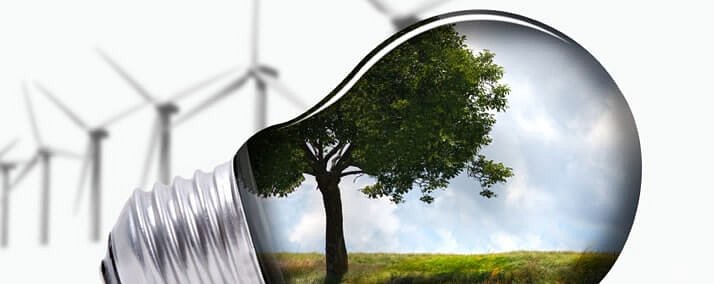 Na naszym blogu możesz dowiedzieć się jakie jeszcze są zalety stosowania oświetlenia LED.Sprawdź: nowoczesne żarówki LED!